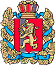 Администрация Шапкинского сельсоветаЕнисейского района                                          Красноярского края                             проектПОСТАНОВЛЕНИЕ09.06.2023г.        		            п. Шапкино                                     № _________О мерах поддержки арендаторов муниципального имущества в связи с частичной мобилизациейна территории муниципального образованияШапкинский сельсоветВ соответствии с распоряжением Правительства Российской Федерации от 15 октября 2022 года № 3046-р, на основании Устава Шапкинского сельсовета Красноярского края, постановляю: 1. Предоставить арендаторам – физическим лицам, в том числе индивидуальным предпринимателям, юридическим лицам, в которых одно и то же физическое лицо, являющееся единственным учредителем (участником) юридического лица и его руководителем, в случае если указанные физические лица, в том числе индивидуальные предприниматели или физические лица, являющиеся учредителем (участником) юридического лица и его руководителем, призваны на военную службу по мобилизации в Вооруженные Силы Российской Федерации в соответствии с Указом Президента Российской Федерации от 21 сентября 2022 года № 647 «Об объявлении частичной мобилизации в Российской Федерации» или проходящие военную службу по контракту, заключенному в соответствии с пунктом 7 статьи 38 Федерального закона от 28 марта 1998 года № 53-ФЗ «О воинской обязанности и военной службе» (далее – Федеральный закон), либо заключившие контракт о добровольном содействии в выполнении задач, возложенных на Вооруженные Силы Российской Федерации:а) отсрочку уплаты арендной платы на период прохождения лицом, указанным в настоящем пункте, военной службы или оказания добровольного содействия в выполнении задач, возложенных на Вооруженные Силы Российской Федерации, и на 90 календарных дней со дня окончания периода прохождения военной службы или оказания добровольного содействия в выполнении задач, возложенных на Вооруженные Силы Российской Федерации, указанным лицом;б) возможность расторжения договоров аренды без применения штрафных санкций.2. Предоставление отсрочки уплаты арендной платы, указанной в подпункте «а» пункта 1 настоящего постановления, осуществляется на следующих условиях:отсутствие использования арендуемого по договору имущества в период прохождения военной службы или оказания добровольного содействия в выполнении задач, возложенных на Вооруженные Силы Российской Федерации, лицом, указанным в пункте 1 настоящего постановления;арендатор направляет арендодателю уведомление о предоставлении отсрочки уплаты арендной платы с приложением копий документов, подтверждающих статус прохождения военной службы по частичной мобилизации в Вооруженных Силах Российской Федерации, или копии уведомления о заключении контракта о прохождении военной службы в соответствии с пунктом 7 статьи 38 Федерального закона либо контракта о добровольном содействии в выполнении задач, возложенных на Вооруженные Силы Российской Федерации, предоставленного федеральным органом исполнительной власти, с которым заключены указанные контракты;арендатору предоставляется отсрочка уплаты арендной платы на период прохождения лицом, указанным в пункте 1 настоящего постановления, военной службы или оказания добровольного содействия в выполнении задач, возложенных на Вооруженные Силы Российской Федерации, и на 90 календарных дней со дня окончания периода прохождения военной службы или оказания добровольного содействия в выполнении задач, возложенных на Вооруженные Силы Российской Федерации, указанным лицом;задолженность по арендной плате подлежит уплате на основании дополнительного соглашения к договору аренды по истечении 90 календарных дней со дня окончания периода прохождения военной службы или оказания добровольного содействия в выполнении задач, возложенных на Вооруженные Силы Российской Федерации, лицом, указанным в пункте 1 настоящего распоряжения, поэтапно, не чаще одного раза в месяц, равными платежами, размер которых составляет половину ежемесячной арендной платы по договору аренды;не допускается установление дополнительных платежей, подлежащих уплате арендатором в связи с предоставлением отсрочки;на период прохождения лицом, указанным в пункте 1, военной службы или оказания добровольного содействия в выполнении задач, возложенных на Вооруженные Силы Российской Федерации, и в течение 90 календарных дней со дня окончания периода прохождения военной службы или оказания добровольного содействия в выполнении задач, возложенных на Вооруженные Силы Российской Федерации, указанным лицом не применяются штрафы, проценты за пользование чужими денежными средствами или иные меры ответственности в связи с несоблюдением арендатором порядка и сроков внесения арендной платы (в том числе в случаях, если такие меры предусмотрены договором аренды);коммунальные платежи, связанные с арендуемым имуществом по договорам аренды, по которым арендатору предоставлена отсрочка уплаты арендной платы, уплачиваются арендодателем в период прохождения лицом, указанным в пункте 1 настоящего распоряжения, военной службы или оказания добровольного содействия в выполнении задач, возложенных на Вооруженные Силы Российской Федерации, до дня возобновления использования арендуемого по договору имущества, но не превышающий 90 календарных дней со дня окончания периода прохождения военной службы или оказания добровольного содействия в выполнении задач, возложенных на Вооруженные Силы Российской Федерации, указанным лицом.3. Расторжение договора аренды без применения штрафных санкций, указанное в подпункте «б» пункта 1 настоящего постановления, осуществляется на следующих условиях:арендатор направляет арендодателю уведомление о расторжении договора аренды с приложением копий документов, подтверждающих статус прохождения военной службы по частичной мобилизации в Вооруженных Силах Российской Федерации, или копии уведомления о заключении контракта о прохождении военной службы в соответствии с пунктом 7 статьи 38 Федерального закона либо контракта о добровольном содействии в выполнении задач, возложенных на Вооруженные Силы Российской Федерации, предоставленного федеральным органом исполнительной власти, с которым заключены указанные контракты;договор аренды подлежит расторжению со дня получения арендодателем уведомления о расторжении договора аренды;не применяются штрафы, проценты за пользование чужими денежными средствами или иные меры ответственности в связи с расторжением договора аренды (в том числе в случаях, если такие меры предусмотрены договором аренды).4. Постановление распространяется на лиц, указанных в пункте 1 настоящего постановления, которые арендуют: - муниципальное имущество, закрепленное на праве хозяйственного ведения или на праве оперативного управления за муниципальными предприятиями или на праве оперативного управления за муниципальными учреждениями, которые находятся в ведении Шапкинского сельсовета Красноярского края;- муниципальное имущество, составляющего наименование муниципального образования Красноярского края (в том числе земельных участков).5. Настоящее постановление вступает в силу со дня его официального опубликования (обнародования) в газете Шапкинский вестник и распространяется на правоотношения, возникшие с 15 октября 2022 года. Глава сельсовета                                                                                                Загитова Л.И.